ŽIVINOREJAZa kaj gojimo posamezne živali?Lahko narišeš razpredelnico in živali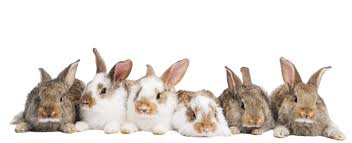 __________________________________________________

______________________________________________________________________________________________________________________________________________________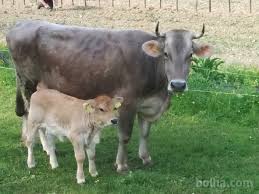 __________________________________________________

______________________________________________________________________________________________________________________________________________________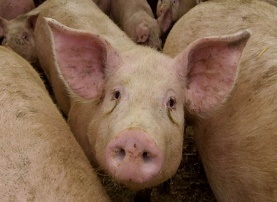 __________________________________________________

______________________________________________________________________________________________________________________________________________________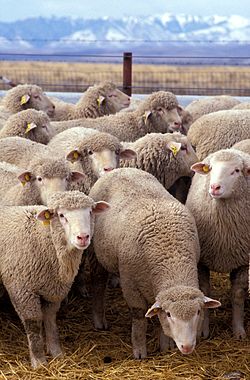 __________________________________________________

______________________________________________________________________________________________________________________________________________________
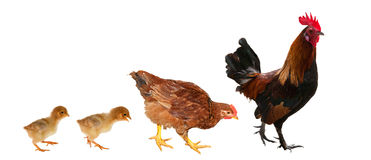 __________________________________________________

______________________________________________________________________________________________________________________________________________________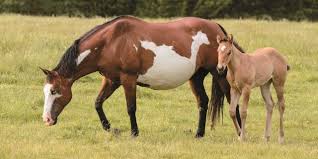 __________________________________________________

______________________________________________________________________________________________________________________________________________________